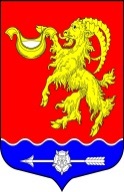 Местная администрация муниципального образования Горбунковское сельское поселение муниципального образования Ломоносовского муниципального района Ленинградской областиПОСТАНОВЛЕНИЕ «О признании утратившим силу Постановления местной администрации МО Горбунковское сельское поселение № 63 от 22.04.2020 г. «Об утверждении административного регламента по предоставлению муниципальной услуги «Выдача разрешений на захоронение (перезахоронение) и подзахоронение на гражданском кладбище муниципального образования Горбунковское сельское поселение»»Руководствуясь решением совета депутатов муниципального образования Ломоносовского муниципального района от 02.03.2022 № 11 «О принятии органами местного самоуправления муниципального образования Ломоносовский муниципальный район Ленинградской области осуществления части полномочий органов местного самоуправления Горбунковское сельское поселение муниципального образования Ломоносовский муниципальный район Ленинградской области в части организации ритуальных услуг и содержания мест захоронений», местная администрация муниципального образования Горбунковское сельское поселение муниципального образования Ломоносовского  муниципального района Ленинградской области                                               ПОСТАНОВЛЯЕТ:1. Признать утратившим силу Постановление местной администрации МО Горбунковское сельское поселение № 63 от 22.04.2020 г. «Об утверждении административного регламента по предоставлению муниципальной услуги «Выдача разрешений на захоронение (перезахоронение) и подзахоронение на гражданском кладбище муниципального образования Горбунковское сельское поселение»»2. Настоящее постановление подлежит размещению на официальном сайте муниципального образования Горбунковское сельское поселение по электронному адресу: www.gorbunki-lmr.ru.      3.  Постановление вступает в силу со дня его официального опубликования.      4.  Контроль за исполнением настоящего постановления оставляю за собой. И.о. главы местной администрацииМуниципального образованияГорбунковское сельское поселение                                                                                 П.А.Руш«14» апреля 2022 года№ 117